Федеральное государственное бюджетное образовательное учреждение высшего образования«РОССИЙСКИЙ ГОСУДАРСТВЕННЫЙ УНИВЕРСИТЕТ ПРАВОСУДИЯ»ЦЕНТРАЛЬНЫЙ ФИЛИАЛРабочая программа производственнойпрактики (педагогической)Набор 2021г.Актуализация на 2022-23 уч.г.Направление подготовки: 40.04.01 ЮриспруденцияПрофиль подготовки: все магистерские программы Рабочая программа разработана в соответствии с требованиями ФГОС.Разработчик (-и): Новикова Л.И., д.п.н., доцент; Костикова Е.Г., к.ю.н., доцент; Федик Е.Н., к.ю.н., доцентРабочая программа рассмотрена и одобрена на заседании кафедры русского языка и культуры речи (протокол № 13 «13» мая 2021 г.).Зав. кафедрой Новикова Л.И., д.п.н., доцент_______________________Москва, 2021ПРОТОКОЛ ИЗМЕНЕНИЙрабочей программы дисциплины (модуля)«Педагогическая практика»для набора 2020 уч. года на 2021-2022 ч.г.Актуализация выполнена: зав. кафедрой гражданско-правовых дисциплин к.ю.н., доцент Костикова Г.В._______________ «31» августа 2022 г.Зав. кафедрой к.ю.н., доцент Костикова Г.В. _______________ «31» августа 2022 г.ОглавлениеАннотация рабочей программы практики «Педагогическая практика»Авторы-составители: Новикова Л.И., заведующий кафедрой русского языка и культуры речи, доктор педагогических наук, доцент;Костикова Е.Г.,заместитель начальника учебно-методического управления, профессор кафедры финансового права, кандидат юридических наук, доцент;Федик Е.Н.,декан факультета подготовки специалистов для судебной системы, доцент кафедры уголовного права, кандидат юридических наук, доцент.1. ЦЕЛИ И ЗАДАЧИ ПЕДАГОГИЧЕСКОЙ ПРАКТИКИЦелью педагогической практики (далее – практика) является достижение планируемых результатов обучения, предусмотренных основной профессиональной образовательной программой; углубление теоретических знаний, приобретение практических умений и навыков, формирование общекультурных и профессиональных компетенций.Задачами практики является приобретение обучающимися опыта практической педагогической деятельности по правовому воспитанию и обучению.Для освоения программы практики обучающийся должен обладать знаниями, умениями, навыками, указанными в картах компетенций по практике.2. ВИД ПРАКТИКИ, СПОСОБ И ФОРМА ЕЕ ПРОВЕДЕНИЯВид практики: педагогическая практика.Способ проведения практики: стационарная, выездная.Стационарной является практика, которая проводится в филиале Университета либо в профильной организации, расположенной на территории населенного пункта, в котором расположен филиал Университета. Выездной является практика, которая проводится вне населенного пункта, в котором расположен филиал Университета.Форма проведения практики: дискретная; период практики выделен в календарном учебном графике.3. ПЕРЕЧЕНЬ ПЛАНИРУЕМЫХ РЕЗУЛЬТАТОВ ОБУЧЕНИЯ ПРИ ПРОХОЖДЕНИИ ПРАКТИКИПедагогическая практика нацелена на формирование следующих компетенций:Таблица 1Планируемые результаты прохождения педагогической практики в части каждой компетенции указаны в картах компетенций (приложение 1).4. МЕСТО ПРАКТИКИ В СТРУКТУРЕ ОПОППрактика относится к циклу М 3 «Практика и научно-исследовательская работа».Для прохождения практики требуется освоение дисциплины «Методика правового воспитания и обучения»; знания, умения и навыки, сформированные в рамках указанной дисциплины, необходимы для прохождения практики.5. СОДЕРЖАНИЕ ПРАКТИКИ, ОБЪЕМ В ЗАЧЕТНЫХ ЕДИНИЦАХ И ПРОДОЛЖИТЕЛЬНОСТЬ В НЕДЕЛЯХОбщая трудоемкость практики составляет 3 зачетных единицы, две недели.Таблица 2Педагогическая практика для обучающихся с ограниченными возможностями здоровья и инвалидов проводится с учетом особенностей их психофизического развития, индивидуальных возможностей и состояния здоровья.6. ФОС ДЛЯ ПРОВЕДЕНИЯ ПРОМЕЖУТОЧНОЙ АТТЕСТАЦИИИ ФОРМЫ ОТЧЕТНОСТИПаспорт ФОСТаблица 3Промежуточная аттестация по практике проводится в форме дифференцированного зачета с учетом отчетных документов.В последний день практики обучающийся представляет руководителю практики следующие отчетные документы:- индивидуальное задание на педагогическую практику;- отчет о прохождении педагогической практики;- характеристику с места практики.Отчет о прохождении педагогической практики распечатывается на компьютере на стандартных листах формата А4, шрифт текста Times New Roman 14, междустрочный интервал 1,5, верхнее поле 3 см, правое поле 1,5 см, верхнее и нижнее поля 2 см; отчёт должен иметь стандартный титульный лист. Объем отчета составляет 10-30 страниц, не включая приложения. В содержательной части отчета обучающийся указывает даты и время лекционных и семинарских занятий, ФИО преподавателей, проводивших указанные занятия, темы занятий. Развернутый план семинарского занятия по отдельной теме дисциплины выпускающей кафедры является обязательным приложением к отчету о прохождении педагогической практики, составляется по образцу (приложение 2).В ходе дифференцированного зачета руководитель практики (преподаватель) анализирует перечень представленных отчетных документов. Обучающийся защищает результаты прохождения практики, докладывая о результатах прохождения практики, отвечая на вопросы преподавателя по отчету о прохождении педагогической практики, в том числе, по развернутому плану семинарского занятия по отдельной теме дисциплины выпускающей кафедры.Критерии оценивания:Таблица 47. ПЕРЕЧЕНЬ ЛИТЕРАТУРЫ, РЕСУРСОВ «ИНТЕРНЕТ», ПРОГРАММНОГО ОБЕСПЕЧЕНИЯ, ИНФОРМАЦИОННО-СПРАВОЧНЫХ СИСТЕМПеречень литературы содержится в карте обеспеченности литературой (приложение 3).Ресурсы сети «Интернет»:1. сервер органов государственной власти Российской Федерации «Официальная Россия» (www.gov.ru), 2. официальный сайт Министерства науки и высшего образования Российской Федерации (https://minobrnauki.gov.ru),3. официальный сайт Министерства науки и высшего образования Российской Федерации (https://edu.gov.ru).4. официальный сайт Конституционного Суда Российской Федерации (ks.rfnet.ru), 5. официальный сайт Верховного суда Российской Федерации (www.supcourt.ru, www.arbitr.ru).Информационное обеспечение прохождения практикиИнформационные, в том числе электронные ресурсы Университета, 
а также иные электронные ресурсы, необходимые для прохождения практики8. МАТЕРИАЛЬНО-ТЕХНИЧЕСКОЕ ОБЕСПЕЧЕНИЕ ПРОВЕДЕНИЯ ПРАКТИКИДля материально-технического обеспечения педагогической практики используются специальные помещения. Специальные помещения представляют собой учебные аудитории для проведения занятий лекционного типа, занятий семинарского типа, групповых и индивидуальных консультаций, текущего контроля и промежуточной аттестации, а также помещения для самостоятельной работы. В аудиториях предлагаются наборы демонстрационного оборудования и учебно-наглядных пособий, обеспечивающие тематические иллюстрации, соответствующие рабочим программам дисциплин. Демонстрационное оборудование представлено в виде мультимедийных средств. Учебно-наглядные пособия представлены в виде экранно-звуковых средств, печатных пособий, слайд-презентаций, видеофильмов, макетов и т.д., которые применяются по необходимости в соответствии с темами (разделами) дисциплины.Для самостоятельной работы обучающихся помещения оснащены компьютерной техникой с возможностью подключения к сети «Интернет» и обеспечением доступа в электронную информационно-образовательную среду Университета.Перечень специальных помещений ежегодно обновляется и отражается в справке о материально-техническом обеспечении основной образовательной программы.Состав необходимого комплекта лицензионного программного обеспечения ежегодно обновляется, утверждается и отражается в справке о материально-техническом обеспечении основной образовательной программы.Приложение 1КАРТА КОМПЕТЕНЦИИШифр и название КОМПЕТЕНЦИИ: ПК-12. Способность преподавать юридические дисциплины на высоком теоретическом и методическом уровнеОБЩАЯ ХАРАКТЕРИСТИКА КОМПЕТЕНЦИИПрофессиональная компетенция выпускника программы магистратуры по направлению подготовки 40.04.01 Юриспруденция(квалификация (степень) «магистр»)ПОРОГОВЫЙ (ВХОДНОЙ) УРОВЕНЬ ЗНАНИЙ, УМЕНИЙ, ОПЫТА ДЕЯТЕЛЬНОСТИ, ТРЕБУЕМЫЙ ДЛЯ ФОРМИРОВАНИЯ КОМПЕТЕНЦИИ: знания, умения, навыки, формируемые в рамках дисциплины «Методика правового  воспитания и обучения».СООТВЕТСТВИЕ ЭТАПОВ (УРОВНЕЙ) ОСВОЕНИЯ КОМПЕТЕНЦИИ ПЛАНИРУЕМЫМ РЕЗУЛЬТАТАМ ОБУЧЕНИЯ И КРИТЕРИЯМ ИХ ОЦЕНИВАНИЯКАРТА КОМПЕТЕНЦИИШифр и название КОМПЕТЕНЦИИ: ПК-13. Способность управлять самостоятельной работой обучающихся ОБЩАЯ ХАРАКТЕРИСТИКА КОМПЕТЕНЦИИПрофессиональная компетенция выпускника программы магистратуры по направлению подготовки 40.04.01 Юриспруденция(квалификация (степень) «магистр»)ПОРОГОВЫЙ (ВХОДНОЙ) УРОВЕНЬ ЗНАНИЙ, УМЕНИЙ,  ОПЫТА ДЕЯТЕЛЬНОСТИ, ТРЕБУЕМЫЙ ДЛЯ ФОРМИРОВАНИЯ КОМПЕТЕНЦИИ: знания, умения, навыки, формируемые в рамках дисциплины «Методика правового  воспитания и обучения».СООТВЕТСТВИЕ ЭТАПОВ (УРОВНЕЙ) ОСВОЕНИЯ КОМПЕТЕНЦИИ ПЛАНИРУЕМЫМ РЕЗУЛЬТАТАМ ОБУЧЕНИЯ И КРИТЕРИЯМ ИХ ОЦЕНИВАНИЯКАРТА КОМПЕТЕНЦИИШифр и название КОМПЕТЕНЦИИ: ПК-14. Способность организовывать и проводить педагогические исследования ОБЩАЯ ХАРАКТЕРИСТИКА КОМПЕТЕНЦИИПрофессиональная  компетенция выпускника программы магистратуры по направлению подготовки 40.04.01 Юриспруденция(квалификация (степень) «магистр»)ПОРОГОВЫЙ (ВХОДНОЙ) УРОВЕНЬ ЗНАНИЙ, УМЕНИЙ,  ОПЫТА ДЕЯТЕЛЬНОСТИ, ТРЕБУЕМЫЙ ДЛЯ ФОРМИРОВАНИЯ КОМПЕТЕНЦИИ: знания, умения, навыки, формируемые в рамках дисциплины «Методика правового  воспитания и обучения».СООТВЕТСТВИЕ ЭТАПОВ (УРОВНЕЙ) ОСВОЕНИЯ КОМПЕТЕНЦИИ ПЛАНИРУЕМЫМ РЕЗУЛЬТАТАМ ОБУЧЕНИЯ И КРИТЕРИЯМ ИХ ОЦЕНИВАНИЯКАРТА КОМПЕТЕНЦИИШифр и название КОМПЕТЕНЦИИ: ПК-15. Способность эффективно осуществлять правовое воспитаниеОБЩАЯ ХАРАКТЕРИСТИКА КОМПЕТЕНЦИИПрофессиональная компетенция выпускника программы магистратуры по направлению подготовки 40.04.01 Юриспруденция(квалификация (степень) «магистр»)ПОРОГОВЫЙ (ВХОДНОЙ) УРОВЕНЬ ЗНАНИЙ, УМЕНИЙ,  ОПЫТА ДЕЯТЕЛЬНОСТИ, ТРЕБУЕМЫЙ ДЛЯ ФОРМИРОВАНИЯ КОМПЕТЕНЦИИ: знания, умения, навыки, формируемые в рамках дисциплины «Методика правового  воспитания и обучения».СООТВЕТСТВИЕ ЭТАПОВ (УРОВНЕЙ) ОСВОЕНИЯ КОМПЕТЕНЦИИ ПЛАНИРУЕМЫМ РЕЗУЛЬТАТАМ ОБУЧЕНИЯ И КРИТЕРИЯМ ИХ ОЦЕНИВАНИЯПриложение 2Образец оформления развернутого плана семинарского занятияЗанятие по дисциплине «Трудовое право».Тема: «Дисциплина труда».3 курс, … группа … .Форма проведения занятия: комбинированное занятие – семинарское занятие с элементами практического.Технологии, методы, приемы, используемые на занятии: слово преподавателя, презентации, терминологический диктант, работа в команде, доклады студентов, кейс-технология, интеллект-карты (mind-maps),  культуроведческие комментарии.Цели занятия(формулируются с учетом компетенций, указанных в программе по выбранной для подготовки проекта теме дисциплины):- образовательная: повторить и закрепить профессиональное толкование трудовой дисциплины, осветить вопросы ее правового регулирования, методы обеспечения дисциплины и ответственность за ее нарушение;- развивающая: развивать умение решать профессиональные задачи, связанные с нарушением трудовой дисциплины; - воспитательная: способствовать выработке убежденности в необходимости соблюдения трудовой дисциплины, способствовать  формированию уважения к закону.Материально-техническое обеспечение занятия: персональный компьютер, проектор, экран.Дидактические материалы и средства обучения, необходимые для занятия: подготовленные кейсы в электронном формате, материалы для терминологического диктанта, электронная презентация в формате PowerPoint.Подготовительный этапВопросы и задания к семинарскому занятию(вопросы и задания к семинарскому занятию, а также литература для подготовки к занятию берутся из рабочей программы дисциплины, по которой составляется проект занятия)1. Понятие, значение и содержание трудовой дисциплины.2. Правовое регулирование дисциплины труда. Внутренний трудовой распорядок.3. Методы обеспечения дисциплины труда.4. Меры поощрения по трудовому праву: понятие, виды и порядок применения.5. Дисциплинарные взыскания, их виды, порядок применения дисциплинарного взыскания и его снятие.Источники для подготовки к занятиюНормативные акты: … . ………Судебная практика:… …Основная литература: … …Дополнительная литература: … ...Структура занятияХод занятия1. Организационный момент Приветствие преподавателя; проверка подключения камер и микрофонов; проверка присутствующих на занятии.2. Формулирование темы занятия - Тема нашего занятия: «Дисциплина труда».3. Целеполагание (пример дан подробный, в проекте можно изложить  коротко).- Данная тема – одна из важнейших в трудовом праве, имеющая большое практическое значение, потому что только трудовая дисциплина позволяет создать работоспособный коллектив, достигающий поставленных целей.- Давайте вместе с вами попробуем сформулировать цель нашего занятия.- Как вы думаете, какое из высказываний, которое вы видите на экране, более всего подходит к теме нашего занятия? (слайд)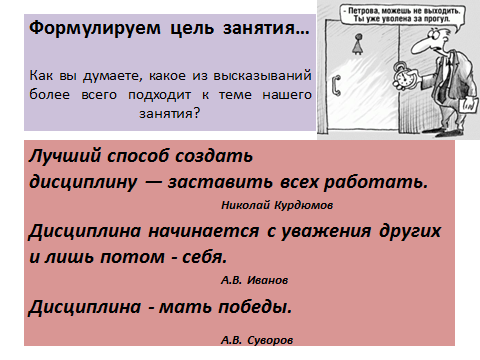 - Обоснуйте свой выбор (варианты ответов студентов).- Итак, цель нашего занятия заключается в том, чтобы рассмотреть понятие «трудовая дисциплина», разобраться, каковы ее правовое регулирование, методы обеспечения дисциплины и ответственность за ее нарушение. 4. Работа по теме занятия: рассмотрение вопросов семинара1) Терминологический диктант (в дистанционном формате можно проводить как в устной, так и в письменной форме)дисциплина - это … трудовая дисциплина – это …дисциплинарная ответственность – это …дисциплинарное взыскание - … .2) Работа по 1 вопросу-Расскажите о значении дисциплины труда.Примерный ответ студента(излагается тезисно):- перечисление положений, показывающих роль и значение дисциплины труда.3) Работа по 2 вопросу- Расскажите о правовом регулировании дисциплины труда и внутреннем трудовом распорядке.Примерный ответ студента(дается тезисно):- понятие трудового распорядка в организации;- указание на систему локальных нормативных актов, определяющих являются правила внутреннего трудового распорядка;- понятие «правила внутреннего трудового распорядка»;- рассмотрение случаев, когда определенные вопросы регулирования трудовых отношений в обязательном порядке включаются в правила внутреннего трудового распорядка;- порядок утверждения правил внутреннего трудового распорядка;- возможность/невозможность вносить какие-либо изменения или дополнения в правила внутреннего трудового распорядка организации.Дополнительные вопросы преподавателя: - Уточните…- Объясните …- Раскройте более подробно… 4) Работа по 3 вопросу- Каковы методы обеспечения трудовой дисциплины?Примерный ответ студента с использованием слайдов презентации: (презентация может быть подготовлена магистрантом по желанию и прикреплена к проекту занятия отдельно)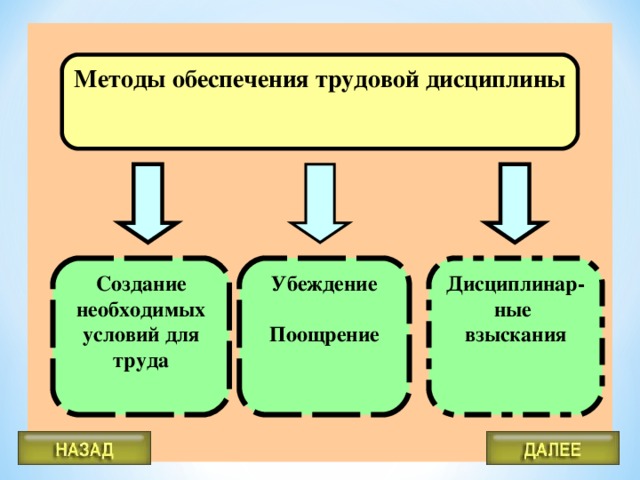 Дополнительные вопросы преподавателя: - Оцените представленный материал. Все ли правильно было сказано? Есть ли замечания, уточнения, дополнения?5) Работа по 4 вопросу- Рассмотрим более подробно меры поощрения по трудовому праву: понятие, виды и порядок применения.Примерный ответ студента:- понятие поощрения работника;- указание статьи ТК РФ; - пояснение понятия «добросове6стный труд»;- указание разных  видов поощрений работников за труд;- представление работника к государственным наградам;- сочетание элементов материального и морального стимулирования; - юридическое оформление процедуры поощрения работника;должна быть юридически оформлена (издание приказа (распоряжения) работодателя. В приказе должно быть конкретно указано, в чем выразилось добросовестное исполнение трудовых обязанностей, а также названа применяемая мера поощрения (благодарность, премия и т.д.).Дополнительные вопросы преподавателя: …Дополнения преподавателя:Трудовые заслуги высоко ценятся в нашем отечестве. В Российской Федерации много различных государственных наград, которые вручаются за трудовые заслуги (демонстрация слайда).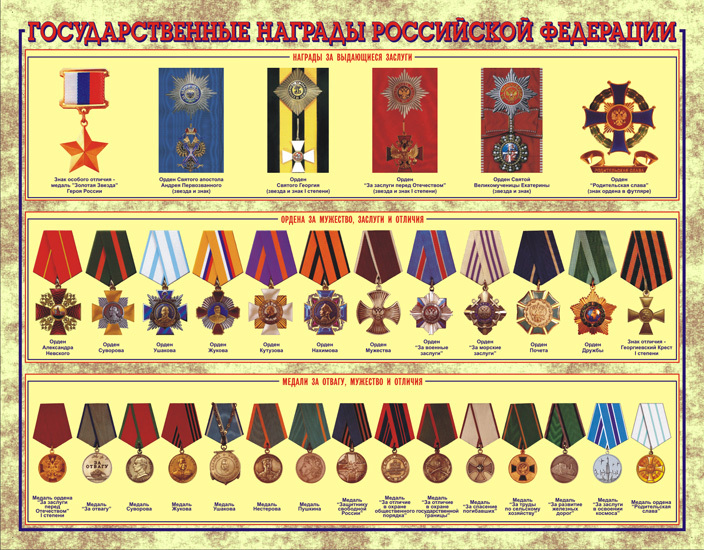 14 декабря 2015 г.Президент России вручил государственные награды выдающимся россиянам. Орден «За заслуги перед Отечеством» I степени получили кинорежиссер Никита Михалков, худрук Театра эстрады Геннадий Хазанов, худрук Малого театра Юрий Соломин.26 января 2017 г. Орден «За заслуги перед Отечеством» I степени получил Фадеев Геннадий Матвеевич – советник президента открытого акционерного общества «Российские железные дороги». Вот как выглядит этот орден (демонстрация слайда):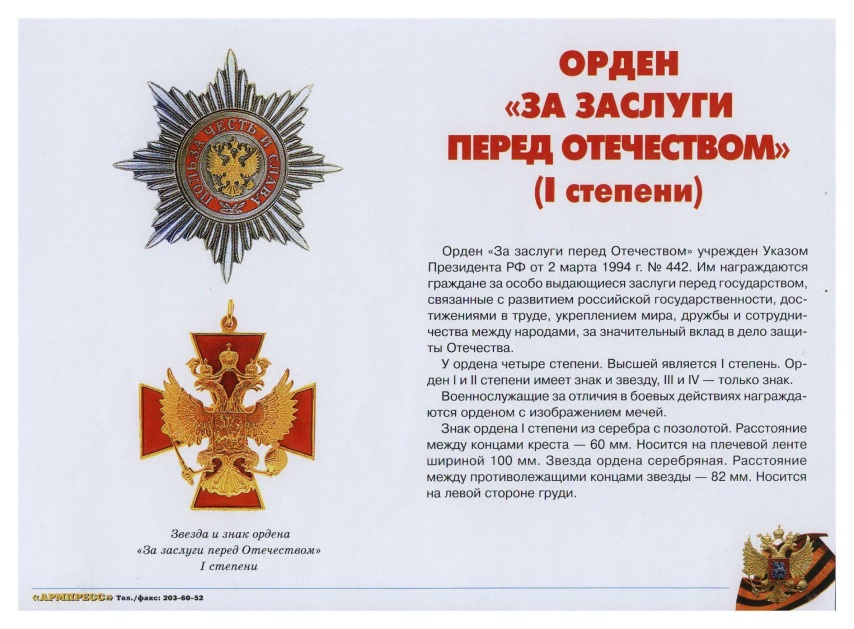 6) Работа по 5 вопросу- Дисциплинарные взыскания, их виды, порядок применения дисциплинарного взыскания и его снятия. Задание: слушая выступление студента, заполните Интеллект-карту (ментальную карту, mind-maps):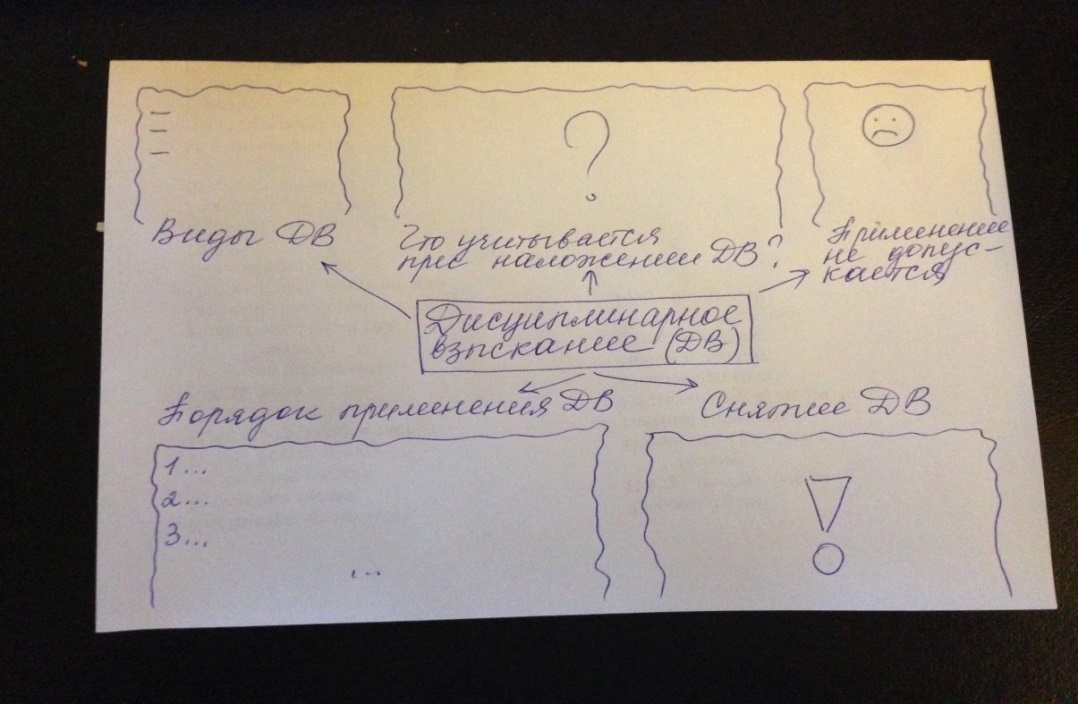 Примерный ответ студента:- перечисление видов дисциплинарных проступков;- факторы, которые учитываются при наложении дисциплинарных взысканий;- виды дисциплинарных взысканий;- порядок применения дисциплинарных взысканий;- порядок применения дисциплинарных взысканий и снятия их.5. Решение задач по трудовому праву (использование кейс-метода).Описывается методика работы на данном этапе занятия: ситуации будут рассматриваться в мини-группах: обсуждается ситуация, принимается решение, выбирается студент, который донесет суть ситуации и ее решение до всей группы (Преподаватель делит  студентов на 3 мини-группы, раздает кейс-ситуации каждой команде. Команды приступают к выполнению задания, используя законодательные и нормативно-правовые акты по трудовому законодательству. Возможно заранее познакомить троих  студентов с кейсами, на занятии  такие студенты будут  выступать  в роли экспертов).6. Обсуждение принятых  решенийПо истечении времени команды начинают публично давать решения кейс-ситуаций. В процессе обсуждения принятых  решений другие команды и преподаватель задали дополнительные вопросы:Вопрос команде №1: почему в этой ситуации применили дисциплинарное взыскание - замечание, а не выговор? Возможный ответ: в комментариях ТК РФ ст. 192 сказано, что выбор предусмотренных мер дисциплинарных взысканий предоставляется работодателю.Вопрос команде №2: можно ли в данной ситуации применить дисциплинарное взыскание - строгий выговор? Возможный ответ: в ТК РФ установлены виды дисциплинарных взысканий: замечание, выговор, увольнение. Значит, нельзя, т.к. это общая дисциплинарная ответственность.Вопрос команде № 3: Работник отсутствовал на работе 4 часа и после обеда приступил к работе. Как вы считаете, можно его уволить за прогул?Возможный ответ: нет, т.к. в соответствии с п.п. «а» п.6 части 1 ст. 81 ТК РФ прогулом считается отсутствие на работе более 4 часов подряд без уважительных причин, а работник отсутствовал ровно 4 часа).Преподаватель комментирует, насколько верно были решены кейсы, какие неточности допустили студенты и «эксперты».7. Объяснение задания к следующему семинару (при необходимости).8. Подведение итогов. Преподаватель оценивает качество решений кейсов. И последний вопрос: можно ли к вам, студентам, сегодня применить дисциплинарные взыскания в соответствии  с ТК РФ?Примерный ответ  студентов: нет, т.к. мы не находимся в трудовых отношениях. Но администрация образовательного учреждения вправе применить дисциплинарное взыскание на основании Устава.Я благодарю всех за работу! .Приложение 3Карта обеспеченности литературойКафедра гражданско-правовых дисциплин          Направление подготовки (специальность) 40.04.01 ЮриспруденцияМагистерская программа: Профиль (специализация): «Правосудие по гражданским, административным делам и экономическим спорам»Дисциплина Педагогическая практикаКурс 2Основная литератураДополнительная литератураДополнительная литература для углубленного изучения дисциплины	Зав. библиотекой ___________                                       Зав. кафедрой__________________  Краткое содержание измененияДата и номер протокола заседания кафедрыАннотация РПБланк индивидуального заданияКарта обеспеченности литературой№ 1 от «31» августа 2022 г.Наименование разделов …………………………………………Стр.Аннотация рабочей программы практики «Педагогическая практика»41. ЦЕЛИ И ЗАДАЧИ ПРАКТИКИ52.ВИД ПРАКТИКИ, СПОСОБ И ФОРМА ЕЕ ПРОВЕДЕНИЯ63.ПЕРЕЧЕНЬ ПЛАНИРУЕМЫХ РЕЗУЛЬТАТОВ ОБУЧЕНИЯ ПРИ ПРОХОЖДЕНИИ ПРАКТИКИ64.МЕСТО ПРАКТИКИ В СТРУКТУРЕ ОПОП65.СОДЕРЖАНИЕ ПРАКТИКИ, ОБЪЕМ В ЗАЧЕТНЫХ ЕДИНИЦАХ И ПРОДОЛЖИТЕЛЬНОСТЬ В НЕДЕЛЯХ66.ФОС ДЛЯ ПРОВЕДЕНИЯ ПРОМЕЖУТОЧНОЙ АТТЕСТАЦИИ И ФОРМЫ ОТЧЕТНОСТИ87.ПЕРЕЧЕНЬ ЛИТЕРАТУРЫ, РЕСУРСОВ «ИНТЕРНЕТ», ПРОГРАММНОГО ОБЕСПЕЧЕНИЯ, ИНФОРМАЦИОННО-СПРАВОЧНЫХ СИСТЕМ108.МАТЕРИАЛЬНО-ТЕХНИЧЕСКОЕ ОБЕСПЕЧЕНИЕ ПРОВЕДЕНИЯ ПРАКТИКИ119.ПРИЛОЖЕНИЕ 1. Карты компетенций1310.ПРИЛОЖЕНИЕ 2.  Образец оформления развернутого плана семинарского занятия1611.ПРИЛОЖЕНИЕ 3. Карта обеспеченности литературой23Цель проведения практикиЦелью практики является достижение планируемых результатов обучения, предусмотренныхосновной профессиональной образовательной программой: углубление теоретических знаний, приобретение практических умений и навыков, формирование общекультурных и профессиональных компетенций.Задачами практики является приобретение обучающимися опыта практической педагогической деятельности по правовому воспитанию и обучению.Для освоения программы практики обучающийся должен обладать знаниями, умениями, навыками, указанными в картах компетенций по практике.Место практики в структуре программыПрактика относится к циклу М 3 «Практика и научно-исследовательская работа».Практика основана на теоретическом освоении дисциплины «Методика правового воспитания и обучения»Компетенции, формируемые в результате освоения дисциплины (модуля)ПК-12. Способность преподавать юридические дисциплины на высоком теоретическом и методическом уровне;ПК-13. Способность управлять самостоятельной работой обучающихся;ПК-14. Способность организовывать и проводить педагогические исследования;ПК-15. Способность эффективно осуществлять правовое воспитание.Содержание практикиОрганизационный этап:Ознакомление с рабочей программой педагогической практики, иными методическими материалами по педагогической практике;ознакомление с индивидуальным заданием на педагогическую практику;ознакомление с правилами внутреннего трудового распорядка филиала Университета и другими локальными актами, регулирующими трудовую деятельность преподавателей;консультирование с руководителем практики по вопросам педагогической практики;Основной этап:Посещение лекционных и семинарских занятий ведущих преподавателей филиала Университета по дисциплине выпускающей кафедры;изучение рабочей программы и иных материалов по дисциплине выпускающей кафедры;составление развернутого плана семинарского занятия по отдельной теме дисциплины выпускающей кафедры;консультирование с руководителем практики по вопросам похождения основного этапа педагогической практикиЗаключительный этап:Анализ и обобщение результатов прохождения педагогической практики;доработка (при необходимости) развернутого плана семинарского занятия по отдельной теме дисциплины выпускающей кафедры;составление отчета о прохождении педагогической практики;консультирование с руководителем практики по вопросам заключительного этапа педагогической практики;защита результатов прохождения педагогической практики в филиале УниверситетаОбщая трудоемкость практики3 з.е.Форма промежуточной аттестацииДифференцированный зачет№п/пКод компетенцииНазвание1ПК-12Способность преподавать юридические дисциплины на высоком теоретическом и методическом уровне2ПК-13Способность управлять самостоятельной работой обучающихся3ПК-14Способность организовывать и проводить педагогические исследования4ПК-15Способность эффективно осуществлять правовое воспитание№ п/пРазделы (этапы) практикиВиды учебной работы на практике, включая самостоятельную работу обучающихся и трудоемкость Формы текущего контроля и/или промежуточной аттестации1Организационный этапОзнакомление с рабочей программой педагогической практики, иными методическими материалами по педагогической практике;ознакомление с индивидуальным заданием на педагогическую практику;ознакомление с правилами внутреннего трудового распорядка филиала Университета и другими локальными актами, регулирующими трудовую деятельность преподавателей;консультирование с руководителем практики по вопросам о педагогической практикиПередача индивидуального задания на педагогическую практику под роспись обучающемуся2Основной этапПосещение лекционных и семинарских занятий ведущих преподавателей филиала Университета по дисциплине выпускающей кафедры;изучение рабочей программы и иных материалов по дисциплине выпускающей кафедры;составление развернутого плана семинарского занятия по отдельной теме дисциплины выпускающей кафедры;консультирование с руководителем практики по вопросам похождения основного этапа педагогической практикиПроверка развернутого плана семинарского занятия по отдельной теме дисциплины выпускающей кафедры3Заключительный этапАнализ и обобщение результатов прохождения педагогической практики;доработка (при необходимости) развернутого плана семинарского занятия по отдельной теме дисциплины выпускающей кафедры;составление отчета о прохождении педагогической практики;получение характеристики с места практики;консультирование с руководителем практики по вопросам заключительного этапа педагогической практики;защита результатов прохождения педагогической практики в филиале УниверситетаПроверка отчета о прохождении педагогической практики;проверка развернутого плана семинарского занятия по отдельной теме дисциплины выпускающей кафедрыхарактеристика с места практики;дифференцированный зачет№п/пКонтролируемые разделы (темы) дисциплиныКод контролируемой компетенцииНаименование оценочного средства1Организационный этапПК-12, ПК-13, ПК-14, ПК-15 Индивидуальное задание на педагогическую практику, переданное под роспись обучающемуся2Основной этапОрганизационный этапПК-12, ПК-13, ПК-14, ПК-15План семинарского занятия по отдельной теме дисциплины выпускающей кафедры3Основной этапПК-12, ПК-13, ПК-14, ПК-15Отчет о прохождении педагогической практики;характеристика с места практики;дифференцированный зачетТребования к результатам педагогической практикиОценка Индивидуальное задание на педагогическую практику выполнено в полном объеме; отчет о прохождении педагогической практики оформлен в соответствии с установленными требованиями; развернутый план семинарского занятия по отдельной теме дисциплины выпускающей кафедры оформлен в соответствии с установленными требованиями; обучающийся имеет отличную характеристику; обучающийся уверенно выступает на защите практики и отвечает на вопросы преподавателя, правильно излагает материалотличноИндивидуальное задание на педагогическую практику выполнено с несущественными недостатками; отчет о прохождении педагогической практики оформлен с несущественными недостатками; развернутый план семинарского занятия по отдельной теме дисциплины выпускающей кафедры оформлен с несущественными недостатками; обучающийся имеет хорошую характеристику; обучающийся достаточно уверенно выступает на защите практики и отвечает на вопросы преподавателя, но излагает материал с несущественными недостаткамихорошоИндивидуальное задание на педагогическую практику выполнено частично; отчет о прохождении педагогической практики оформлен с нарушениями установленных требований; развернутый план семинарского занятия по отдельной теме дисциплины выпускающей кафедры оформлен неполно и (или) с нарушениями установленных требований; обучающийся имеет удовлетворительную характеристику; обучающийся неуверенно выступает на защите практики и отвечает на вопросы преподавателя, с ошибками излагает материалудовлетворительноИндивидуальное задание на педагогическую практику не выполнено либо выполнено в минимальном объеме; отчет о прохождении педагогической практики не оформлен либо оформлен с существенными недостатками; развернутый план семинарского занятия по отдельной теме дисциплины выпускающей кафедры не оформлен либо оформлен с существенными недостатками; обучающийся имеет неудовлетворительную характеристику; обучающийся не выступает на защите практики, не отвечает на вопросы преподавателя, неправильно или с существенными ошибками излагает материалнеудовлетворительно№ п./п.Наименование Адрес в сети Интернет1ZNANIUM.COMhttp://znanium.comОсновная коллекция Коллекция издательства  СтатутZnanium.com. Discovery  для аспирантов2ЭБС ЮРАЙТwww.biblio-online.ru3ЭБС «BOOK.ru»www.book.ruколлекция издательства Проспект  Юридическая литература ; коллекции издательства Кнорус Право, Экономика и Менеджмент4EastViewInformationServiceswww.ebiblioteka.ruУниверсальная база данных периодики (электронные журналы)5НЦР РУКОНТhttp://rucont.ru/Раздел Ваша коллекция - РГУП-периодика (электронные журналы)6OxfordBibliographies www.oxfordbibliographies.comмодуль Management –аспирантура Экономика и  модуль InternationalLaw- аспирантура  Юриспруденция7Информационно-образовательный портал РГУПwww.op.raj.ru  электронные версии учебных, научных и научно-практических изданий  РГУП 8Система электронного обучения «Фемида»www.femida.raj.ruУчебно-методические комплексы,Рабочие программы по направлению подготовки9Правовые системыГарант, КонсультантПланируемые результаты обучения*(показатели достижения заданного уровня освоения компетенций)Критерии оценивания результатов обучения Критерии оценивания результатов обучения Критерии оценивания результатов обучения Критерии оценивания результатов обучения Планируемые результаты обучения*(показатели достижения заданного уровня освоения компетенций)12(пороговый)3(базовый)4(продвинутый)Планируемые результаты обучения*(показатели достижения заданного уровня освоения компетенций)неудов-ноудов-нохорошоотличноПК-12ВЛАДЕТЬ: навыками преподавания юридических дисциплин на высоком теоретическом и методическом уровне Отсутствие навыков преподавания юридических дисциплин Фрагментарное применение навыков преподавания юридических дисциплин В целом успешное, но не систематическое применение навыков преподавания юридических дисциплин на высоком теоретическом и методическом уровне Успешное и систематическое применение навыков преподавания юридических дисциплин на высоком теоретическом и методическом уровне Планируемые результаты обучения*(показатели достижения заданного уровня освоения компетенций)Критерии оценивания результатов обучения Критерии оценивания результатов обучения Критерии оценивания результатов обучения Критерии оценивания результатов обучения Планируемые результаты обучения*(показатели достижения заданного уровня освоения компетенций)12(пороговый)3(базовый)4(продвинутый)Планируемые результаты обучения*(показатели достижения заданного уровня освоения компетенций)неудов-но удов-нохорошоотличноПК-13ВЛАДЕТЬ: навыками организации самостоятельной работы обучающихся в процессе в процессе правового воспитания и обучения Отсутствие навыков организации самостоятельной работы обучающихся в процессе правового воспитания и обучения Фрагментарное применение навыков организации самостоятельной работы обучающихся в процессе правового воспитания и обучения В целом успешное, но не систематическое применение навыков организации самостоятельной работы обучающихся в процессе правового воспитания и обучения Успешное и систематическое применение навыков организации самостоятельной работы обучающихсяв процессе правового воспитания и обучения Планируемые результаты обучения*(показатели достижения заданного уровня освоения компетенций)Критерии оценивания результатов обучения Критерии оценивания результатов обучения Критерии оценивания результатов обучения Критерии оценивания результатов обучения Планируемые результаты обучения*(показатели достижения заданного уровня освоения компетенций)12(пороговый)3(базовый)4(продвинутый)Планируемые результаты обучения*(показатели достижения заданного уровня освоения компетенций)неудов-ноудов-нохорошоотличноПК-14ВЛАДЕТЬ: навыками организации и проведения педагогических исследований в процессе  правового  воспитания и обучения Отсутствие навыков организации и проведения педагогических исследований в процессе  правового  воспитания и обучения Фрагментарное применение навыков организации и проведения педагогических исследований в процессе  правового  воспитания и обучения В целом успешное, но не систематическое применение навыков организации и проведения педагогических исследований в процессе  правового  воспитания и обучения Успешное и систематическое применение навыков организации и проведения педагогических исследований в процессе  правового  воспитания и обучения Планируемые результаты обучения*(показатели достижения заданного уровня освоения компетенций)Критерии оценивания результатов обучения Критерии оценивания результатов обучения Критерии оценивания результатов обучения Критерии оценивания результатов обучения Планируемые результаты обучения*(показатели достижения заданного уровня освоения компетенций)12(пороговый)3(базовый)4(продвинутый)Планируемые результаты обучения*(показатели достижения заданного уровня освоения компетенций)неудов-ноудов-нохорошоотличноПК-15ВЛАДЕТЬ: навыками эффективного осуществления правового воспитания в процессе преподавания учебных  дисциплинОтсутствие навыков эффективного осуществления правового воспитания в процессе преподавания учебных  дисциплинФрагментарное применение навыков эффективного осуществления правового воспитания в процессе преподавания учебных  дисциплинВ целом успешное, но не систематическое применение навыков эффективного осуществления правового воспитания в процессе преподавания учебных  дисциплинУспешное и систематическое применение навыков эффективного осуществления правового воспитания в процессе преподавания учебных  дисциплинЭтапы занятияХронометраж 1. Организационный момент 5 мин2. Формулирование темы занятия 5 мин3. Целеполагание5 мин4. Работа по теме занятия: рассмотрение вопросов семинара1) Терминологический диктант2) Работа по  1 вопросу3) Работа по  2 вопросу4) Работа по  3 вопросу5) Работа по  4 вопросу6) Работа по  5 вопросу50 мин7. Решение задач по трудовому праву (использование кейс-метода).25 минут8. Обсуждение принятых  решений25 минут9. Объяснение задания к следующему семинару…10 минуты10. Подведение итогов10 минутыИтого:90  минутКейс-ситуация № 1Секретарь канцелярии Иванова Светлана Александровна пришла на работу в 10 часов15 минут. Согласно правилам внутреннего трудового распорядка в ОАО «ОРЁЛ» рабочий день организации начинается в 9 часов 00 минут). Никаких объяснений, подтверждающих уважительность причины опоздания, секретарем приведено не было.В связи с допущенными нарушениями трудовой дисциплины руководитель ОАО «ОРЁЛ» объявил замечание секретарю канцелярии Ивановой С.А. и издал приказ.Задание:Обоснуйте, правильно ли наложено дисциплинарное взыскание?Соблюдена ли процедура оформления замечания?Мнение эксперта о  решении, вынесенном командой.Кейс-ситуация № 2Мастер участка Рыбкин Иван Федорович совершил дисциплинарный проступок, опоздал на работу на 2 часа. Представитель работодателя потребовал от работника объяснение в письменной форме, в которой Рыбкин признал свою вину и пояснил, что подобное было в первый раз и больше не повторится. Директор предприятия объявил Рыбкину выговор.Через 6 месяцев работник написал заявление, попросив снять с него дисциплинарное взыскание. Однако директор завода отказал ему в этом, заявив, что у Рыбкина много мелких упущений, и снимать взыскание пока рано. Работник обратился к юристу.Задание:1. Правильно ли проведена процедура и оформление наложения дисциплинарного взыскания - выговор?2. Обоснуйте, опираясь на действующее трудовое законодательство, правомерен ли отказ работодателя о снятии дисциплинарного взыскания?Мнение эксперта о  решении, вынесенном командой.Кейс-ситуация № 3Работник предприятия Вольнов Алексей Иванович без уважительных причин на 2 часа опоздал на работу. По этому факту с него было взято письменное объяснение. В этот же день он демонстративно ушел с работы на 3 часа раньше. Считая, что в течение рабочего дня работник Вольнов А.И. отсутствовал на рабочем месте без уважительных причин более 4 часов, администрация уволила его за прогул.Задание:Правомерно ли решение администрации? Обоснуйте ответ.Каковы этапы применения дисциплинарного взыскания - увольнение и порядок оформления?Мнение эксперта о  решении, вынесенном командой.Наименование, автор или редактор, изд-во, год издания, количество страницВид изданияВид изданияЭБС (указать ссылку)Кол-во печат. изданий в биб-ке вуза123Новикова Л.И.Актуальные вопросы методики правового воспитания и обучения [Электронный ресурс] : учебно-методическое пособие / Л.И. Новикова ; Рос. гос. ун-т правосудия. - М. : РГУП, 2018. - 163 с. - (Магистратура). - ISBN 978-5-93916-637. URL: http://op.raj.ru/index.php/srednee-professionalnoe-obrazovanie-2/689-aktualnye-voprosy-metodiki-pravovogo-vospitaniyaURL биб.описания: http://biblioteka.raj.ru/MegaPro/WebURL: http://op.raj.ru/index.php/srednee-professionalnoe-obrazovanie-2/689-aktualnye-voprosy-metodiki-pravovogo-vospitaniyaURL биб.описания: http://biblioteka.raj.ru/MegaPro/WebБлинов В.И. Методика преподавания в высшей школе [Электронный ресурс]: Учебно-практическое пособие / Блинов В.И., Виненко В.Г., Сергеев И.С. - Электрон. дан. - М: Издательство Юрайт, 2018. - 315. - (Образовательный процесс). - Internetaccess. - 1-е издание. - 4. - ISBN 978-5-534-02190-5.http://www.biblio-online.ru/book/A1E6B8CD-62CE-4252-BC77-27E8DE193E28Шишикин, В. Г. Научно-исследовательская и практическая работа студентов : учебно-методическое пособие / В. Г. Шишикин, Е. В. Никитенко. - Новосибирск : Изд-во НГТУ, 2019. - 111 с. -Текст : электронный. - URL: https://znanium.com/catalog/product/1870017Смирнов, С. Д.  Психология и педагогика в высшей школе : учебное пособие для вузов / С. Д. Смирнов. — 3-е изд., перераб. и доп. — Москва : Издательство Юрайт, 2020. — 352 с. — (Высшее образование). — ISBN 978-5-534-08294-4. — Текст : электронный // ЭБС Юрайт [сайт]. — URL: https://urait.ru/bcode/451678Организация учебной и воспитательной работы в вузе [Электронный ресурс]. Вып. 9. - М.: РГУП, 2019. – 580 с. (Methodice). - ISBN 978-5-93916-781-9. http://op.raj.ru/index.php/serijnye-izdaniya/23-methodice/826-organizatsiya-uchebnoj-i-vospitatelnoj-raboty-v-vuze-vyp-9ИОП РГУП: www.op.raj.ruhttp:http://op.raj.ru/index.php/serijnye-izdaniya/23-methodice/826-organizatsiya-uchebnoj-i-vospitatelnoj-raboty-v-vuze-vyp-9Организация учебной и воспитательной работы в вузе [Электронный ресурс]. Вып. 8. - М.: РГУП, 2018. – 588 с. (Methodice). - ISBN 978-5-93916-683-6. http://op.raj.ru/index.php/serijnye-izdaniya/23-methodice/718-organizatsiya-uchebnoj-i-vospitatelnoj-raboty-v-vuze-vyp-8ИОП РГУП: www.op.raj.ruhttp:http://op.raj.ru/index.php/serijnye-izdaniya/23-methodice/718-organizatsiya-uchebnoj-i-vospitatelnoj-raboty-v-vuze-vyp-80Организация учебной и воспитательной работы в вузе. [Электронный ресурс].Вып. 6. - М.: РГУП, 2017. - 570 с. (Methodice). - ISBN 978-5-93916-544-0. http://op.raj.ru/index.php/serijnye-izdaniya/23-methodice/643-organizatsiya-uchebnoj-i-vospitatelnoj-raboty-v-vuze-vyp-7 (дата обращения: 18.03.2020).http://op.raj.ru/index.php/serijnye-izdaniya/23-methodice/643-organizatsiya-uchebnoj-i-vospitatelnoj-raboty-v-vuze-vyp-70Организация учебной и воспитательной работы в вузе. [Электронный ресурс].Вып. 7. - М.: РГУП, 2017. - 570 с. (Methodice). - ISBN 978-5-93916- 612-6 http://op.raj.ru/index.php/serijnye-izdaniya/23-methodice/643-organizatsiya-uchebnoj-i-vospitatelnoj-raboty-v-vuze-vyp-7 (дата обращения: 18.03.2020).ИОП РГУП: www.op.raj.ruhttp:http://op.raj.ru/index.php/serijnye-izdaniya/23-methodice/643-organizatsiya-uchebnoj-i-vospitatelnoj-raboty-v-vuze-vyp-70